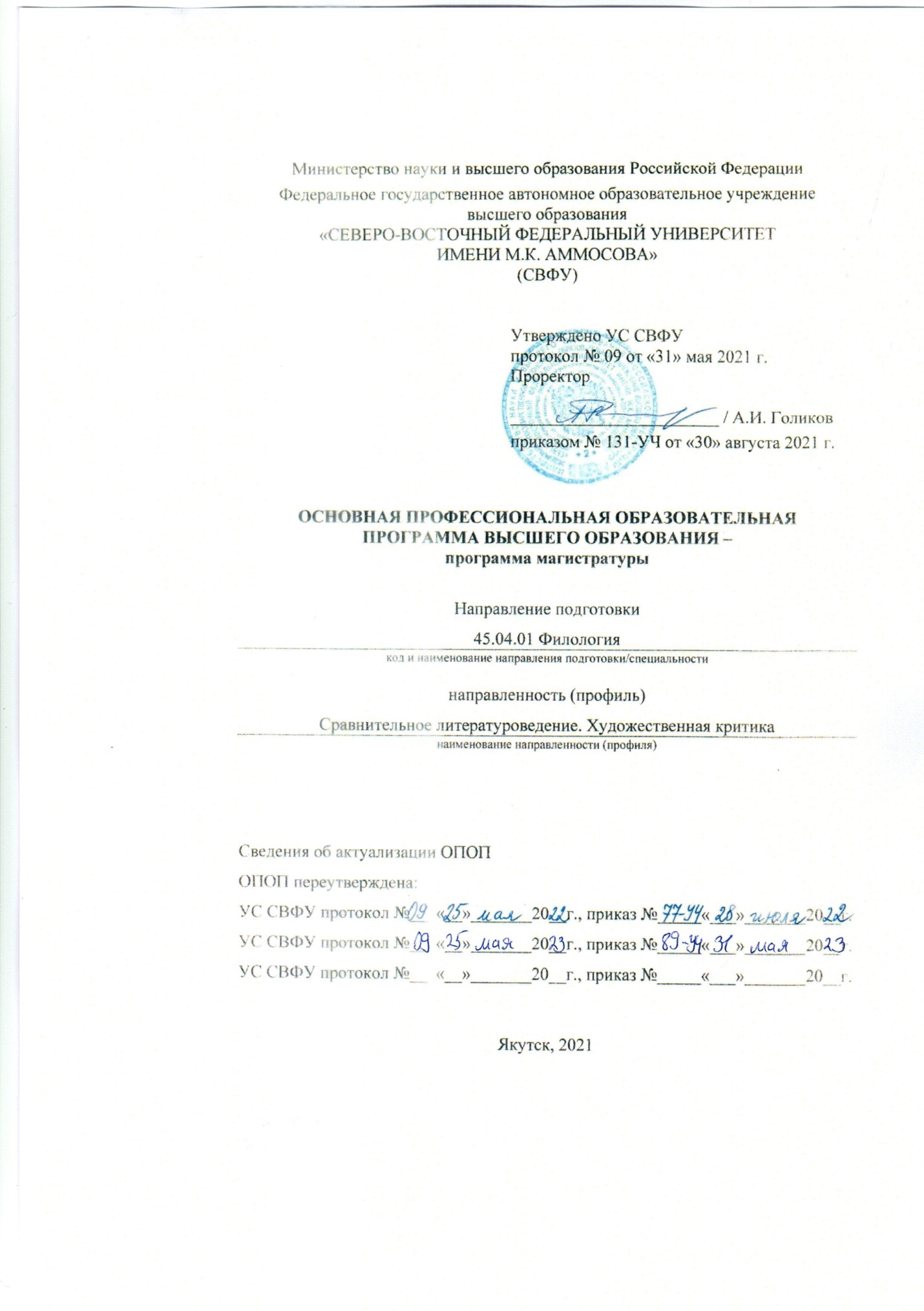 1. ОБЩАЯ ХАРАКТЕРИСТИКА ОБРАЗОВАТЕЛЬНОЙ ПРОГРАММЫ1.1. Описание образовательной программы1.2. Планируемые результаты освоения образовательной программы (компетенции), соотнесенные с требованиями профессионального стандарта (или квалификационными характеристиками ЕКС)1.2.1. Квалификационные характеристики должностей ЕКС (необходимые знания и должностные обязанности, к выполнению которых должен быть готов выпускник, успешно освоивший программу магистратуры) Выпускник должен знать (необходимые знания): цели и задачи проводимых исследований и разработок, отечественную и зарубежную информацию по этим исследованиям и разработкам; современные методы и средства планирования и организации исследований и разработок, проведения экспериментов и наблюдений, обобщения и обработки информации, в том числе с применением электронно-вычислительной техники; основы трудового законодательства и организации труда; правила и нормы охраны труда.Выпускник должен уметь (необходимые умения):Под руководством ответственного исполнителя проводить научные исследования и разработки по отдельным разделам (этапам, заданиям) темы в соответствии с утвержденными методиками. Изучать научно-техническую информацию, отечественный и зарубежный опыт по исследуемой тематике. Выпускник должен владеть следующими практическими навыками (трудовые действия):Участвовать в выполнении экспериментов, проводить наблюдения и измерения, составлять их описание и формулировать выводы. Составлять отчеты (разделы отчета) по теме или ее разделу (этапу, заданию). Участвовать во внедрении результатов исследований и разработок.1.2.2. Взаимосвязь результатов освоения образовательной программы (компетенций) и квалификационных характеристик (признаков профессиональной деятельности)Вариант 1 оформления ЗУВ для каждой ПК:Код и наименование специальности45.04.01 Филология Направленность (профиль) программыСравнительное литературоведение. Художественная критикаУровень высшего образованияМагистратураЯзык (языки), на котором (ых) осуществляется обучениеРусский языкУправление образовательной программойРуководитель программы: Бурцев А.А., профессор кафедры русской и зарубежной литературы, д.ф.н., профессор.Основные характеристики образовательной программыФорма обучения: очнаяСрок освоения: 2 годаТрудоемкость: 120 ЗЕТСетевая форма реализации: нетСведения о применении дистанционных технологий и электронного обучения: - возможность освоения образовательной программы с применением ДОТ и исключительно электронного обучения: нет;- возможность освоения части образовательной программы с применением ДОТ и электронного обучения: да.Квалификация, присваиваемая выпускникамМагистрОсновные работодателиИнститут гуманитарных исследований и проблем малочисленных народов Севера, Институт А.Е. Кулаковского СВФУ, Министерство образования Республики Саха (Якутия), средства массовой информации (редакции, издательства, агентства, пресс-службы).Целевая направленностьНабор осуществляется из числа бакалавров филологии/лингвистики или дипломированных специалистов-филологов. Структура программыСтруктура программы магистратуры включает обязательную часть (базовую) и часть, формируемую участниками образовательных отношений (вариативную). Это обеспечивает возможность реализации программ магистратуры, имеющих различную направленность образования в рамках одного направления подготовки. Блок 1. Дисциплины (модули) – 81 ЗЕТБазовая часть – 23 ЗЕТВариативная часть – 58 ЗЕТБлок 2. Практики – 33 ЗЕТБлок 3. Государственная итоговая аттестация - 6 ЗЕТОбъем программы магистратуры – 120 ЗЕТЦели программыМиссия ООП: подготовка конкурентоспособных специалистов в области филологии, способных применять филологические знания, умения и навыки в своей научно-исследовательской, педагогической, практическо-прикладной и проектной деятельности.Цели ООП:подготовка исследователей в области сравнительного литературоведения и художественной критики, способных осуществлять научную деятельность по филологической проблематике с учетом новейших мировых достижений в теории литературы;подготовка специалистов в области прикладного литературоведения, способных осуществлять прикладную, проектную и педагогическую деятельность в области филологии;подготовка филологов, способных вести преподавание филологических дисциплин в высшей школе;предоставление обучающимся максимального выбора своей индивидуальной образовательной траектории.Характеристики профессиональной деятельности выпускниковОбласть профессиональной деятельности выпускников, освоивших программу магистратуры «Сравнительное литературоведение. Художественная критика» направлению подготовки 45.04.01 Филология:01 Образование и наука (в сферах дошкольного, начального общего,основного и среднего общего образования, среднего профессионального образования, высшего образования, дополнительного образования; научныхисследований);Объектами профессиональной деятельности выпускников программы магистратуры «Сравнительное литературоведение. Художественная критика» по направлению подготовки 45.04.01 Филология являются:- языки в их теоретическом и практическом, синхроническом,диахроническом, социокультурном и диалектологическом аспектах;- художественная литература, литературная критика, устноенародное творчество в их историческом и теоретическом аспектах с учетом закономерностей бытования в разных странах и регионах;- различные типы текстов – письменных, устных и виртуальных(включая гипертексты и текстовые элементы мультимедийных объектов);устная, письменная и виртуальная коммуникация.Виды профессиональной деятельности выпускника программы магистратуры по направлению подготовки 45.04.01 Филология: научно-исследовательская;педагогическая; прикладная;проектно-организационная.Исходя из потребностей рынка труда, научно-исследовательского и материально-технического  ресурса  ФЛФ  в  программе магистратуры«Сравнительное литературоведение. Художественная критика» упор делается на такой конкретный вид профессиональной деятельности выпускника как научно-исследовательская деятельность.Требования профессиональных стандартов (при наличии) или ЕКС21.08.1998 N 37 (редакция от 15.05.2013) ЕКС Научный сотрудник. Уровень квалификации: 7. Обобщенные трудовые функции: под руководством ответственного исполнителя проводит научные исследования и разработки по отдельным разделам (этапам, заданиям) темы в соответствии с утвержденными методиками.Требования к результатам освоения программы (в соответствии с актуализированным ФГОС ВО и указанием дополнительных компетенций)В результате освоения программы магистратуры   у выпускника должны быть сформированы универсальные, общепрофессиональные и профессиональные компетенции.Выпускник должен обладать следующими универсальными компетенциями (УК):УК-1 Способен осуществлять критический анализ проблемных ситуаций на основе системного подхода, вырабатывать стратегию действий;УК-2 Способен управлять проектом на всех этапах его жизненного цикла           УК-3 Способен организовывать и руководить работой команды, вырабатывая командную стратегию для достижения поставленной цели           УК-4 Способен применять современные коммуникативные технологии, в том числе на иностранном(ых) языке(ах), для академического и профессионального взаимодействия           УК-5 Способен анализировать и учитывать разнообразие культур в процессе межкультурного взаимодействия           УК-6 Способен определять и реализовывать приоритеты собственной деятельности и способы ее совершенствования на основе самооценки          УК-6.1 Оценивает и формирует свои ресурсы (личностные, ситуативные, временные), целесообразно их использует в процессе саморазвития и самосовершенствования,  профессионального роста          УК-7 Способен поддерживать должный уровень физической подготовленности для обеспечения полноценной социальной и профессиональной деятельности           УК-8 Способен создавать и поддерживать безопасные условия жизнедеятельности, в том числе при возникновении чрезвычайных ситуацийВыпускник должен обладать следующими общепрофессиональными компетенциями (ОПК):ОПК-1 готовностью к коммуникации в устной и письменной формах на государственном языке Российской Федерации и иностранном языке для решения задач профессиональной деятельности; ОПК-2 владение коммуникативными стратегиями и тактиками, риторическими, стилистическими и языковыми нормами и приемами, принятыми в разных сферах коммуникации; ОПК-3 способностью демонстрировать знания современной научной парадигмы в области филологии и динамики ее развития, системы методологических принципов и методических приемов филологического исследования;ОПК-4 способностью демонстрировать углубленные знания в избранной конкретной области филологииВыпускник должен обладать следующими профессиональными компетенциями (ПК) по типам профессиональной деятельности:тип профессиональной деятельности:научно-исследовательская.ПК-1 Способен самостоятельно проводить научные исследования в области системы языка и основных закономерностей функционирования фольклора и литературы в синхроническом и диахроническом аспектах, в сфере устной, письменной и виртуальной коммуникацииПК-2 Способен квалифицированно проводить анализ, оценку,  реферирование,  оформление  и  продвижение результатов  собственной научной деятельностиПК-3 Способен готовить и редактировать научные публикацииПК-4 Способен участвовать в работе научных коллективов, проводящих филологические исследованияДисциплины (модули)Блок 1. Дисциплины (модули) Обязательная часть Б1.О.01 Методология научных исследованийБ1.О.02 Межкультурная коммуникация в профессиональной деятельностиБ1.О.03 Иностранный язык в научной сфереБ1.О.04 Управление проектамиБ1.О.05 Психология лидерстваБ1.О.06 Теоретические основы литературной компаративистикиБ1.О.07 Современная парадигма в области филологииБ1.О.08 Иностранный язык в профессиональной коммуникацииЧасть, формируемая участниками образовательных отношений Б1.В.01 Филологический анализ текстаБ1.В.02 История мировой литературы как диалог культурБ1.В.03 Якутская классика в контексте мировой литературыБ1.В.04 Русская проза Якутии ХХ века: проблемы эволюцииБ1.В.05 Якутия в произведениях русской классикиБ1.В.06 Традиции русской классики в литературе 1920-1930-х гг.Б1.В.07 "Московский текст" в русской литературе ХХ -начала ХХ1 вв.Б1.В.08 История русской литературы в контексте философских системБ1.В.09 Проектирование научного исследованияБ1.В.10 Современные тенденции в зарубежном литературоведенииБ1.В.ДВ.01 Элективные дисциплины (модули)Б1.В.ДВ.01.01 Социально-экономические и экологические риски в АрктикеБ1.В.ДВ.01.02 Актуальные проблемы циркумполярного мираБ1.В.ДВ.02 Элективные дисциплины (модули)Б1.В.ДВ.02.01 Политическая карта мира и этноконфликтологияБ1.В.ДВ.02.02 Культурная антропологияБ1.В.ДВ.02.03 Культура народов Севера-Востока РоссииБ1.В.ДВ.02.04 Литература народов мираБ1.В.ДВ.03 Элективные дисциплины (модули)Б1.В.ДВ.03.01 Русско-японские литературные связиБ1.В.ДВ.03.02 Литературная критика русского зарубежьяБ1.В.ДВ.04 Элективные дисциплины (модули)Б1.В.ДВ.04.01 Русскоязычная литература народов РоссииБ1.В.ДВ.04.02 Актуальные проблемы современной критикиБ1.В.ДВ.05 Элективные дисциплины (модули)Б1.В.ДВ.05.01 Практическая стилистика и литературное редактированиеБ1.В.ДВ.05.02 Современная литература ЯкутииБ1.В.ДВ.06 Элективные дисциплины (модули)Б1.В.ДВ.06.01 Сибирская ссылка и творчество В.Л. СерошевскогоБ1.В.ДВ.06.02 Литературный процесс 1920-1940-х гг.: теоретические аспектыБ1.В.ДВ.07 Элективные дисциплины (модули)Б1.В.ДВ.07.01 Литература стран АТР в контексте связей с русской литературойБ1.В.ДВ.07.02 Поэтика современного русского рассказаБ1.В.ДВ.08 Элективные дисциплины (модули)Б1.В.ДВ.08.01 Теория прозы: нарративные аспектыБ1.В.ДВ.08.02 Художественные традиции в литературах малочисленных народов СевераБ1.В.ДВ.09 Элективные дисциплины (модули)Б1.В.ДВ.09.01 Поэтика и проблематика викторианского романаБ1.В.ДВ.09.02 Тенденции современной литературной наукиПрактикиБлок 2. Практика Обязательная часть Б2.О.01(У) Учебная практика, ознакомительная практикаБ2.О.02(Н) Производственная практика. Научно-исследовательская работаБ2.О.03(П) Производственная практика, педагогическая практикаБ2.О.04(Пд) Производственная практика, преддипломная практикаГосударственная итоговая аттестацияГИА включает представление научного доклада об основных результатах подготовленной научно-квалификационной работы (диссертации), оформленной в соответствии с требованиями, устанавливаемыми Министерством науки и высшего образования Российской Федерации.Практическая подготовкаОбразовательная деятельность в форме практической подготовки организована при реализации следующих учебных предметов, курсов, дисциплин (модулей) практик, иных компонентов образовательной программы предусмотренных учебным планом:Б1.О.01 Методология научных исследованийБ1.В.09 Проектирование научного исследованияБ2.О.01(У) Учебная практика, ознакомительная практикаБ2.О.02(Н) Производственная практика. Научно-исследовательская работаБ2.О.03(П) Производственная практика, педагогическая практикаБ2.О.04(Пд) Производственная практика, преддипломная практикаСведения о профессорско-преподавательском составе, необходимом для реализации образовательной программыДоля научно-педагогических работников (в приведенных к целочисленным значениям ставок), имеющих образование, соответствующее профилю преподаваемой дисциплины (модуля), в общем числе научно-педагогических работников, реализующих программу магистратуры, составляет не менее 70 процентов.Доля научно-педагогических работников (в приведенных к целочисленным значениям ставок), имеющих ученую степень (в том числе ученую степень, присвоенную за рубежом и признаваемую в Российской Федерации) и (или) ученое звание (в том числе ученое звание, полученное за рубежом и признаваемое в Российской Федерации), в общем числе научно-педагогических работников, реализующих программу магистратуры, составляет не менее 80 процентов.Доля научно-педагогических работников (в приведенных к целочисленным значениям ставок) из числа руководителей и работников организаций, деятельность которых связана с направленностью (профилем) реализуемой программы магистратуры (имеющих стаж работы в данной профессиональной области не менее 3 лет)  в общем числе работников, реализующих программу магистратуры, составляет не менее 5 процентов.Электронно-библиотечные системы и электронная информационно-образовательная средаПри реализации программы магистратуры каждый обучающийся в течении всего периода обучения обеспечен индивидуальным неограниченным доступом к нескольким электронно-библиотечным системам и электронной информационно-образовательной среде СВФУ. Электронно-библиотечные системы и электронная информационно-образовательная среда СВФУ обеспечивают возможность доступа обучающегося из любой точки, в которой имеется доступ к информационно-телекоммуникационной сети «Интернет», как на территории СВФУ, так и вне её. Функционирование электронной информационно-образовательной среды обеспечивается соответствующими средствами информационно-коммуникационных технологий и квалификацией работников, её использующих и поддерживающих.Материально -техническое и учебно-методическое обеспечениеСВФУ располагает материально-технической базой, учебно-методическим обеспечением, необходимым комплектом лицензионного программного обеспечения и электронными библиотечными системами.Библиотечный фонд СВФУ укомплектован печатными изданиями из расчета не менее 50 экземпляров каждого издания из основной литературы, перечисленных в рабочих программах дисциплин (модулей), практик. И не менее 25 экземпляров дополнительной литературы на 100 обучающихся.Ведущие преподавателиБурцев А.А. – д.ф.н., профессор кафедры «Русская и зарубежная литература»Дедюхина О.В., - к.ф.н., доцент  кафедры «Русская и зарубежная литература»Емельянов И.С. – к.ф.н., доцент кафедры «Русская и зарубежная литература»Иванова О.И., к.ф.н., доцент кафедры «Русская и зарубежная литература»Сальникова О.М. – к.ф.н, доцент  кафедры «Русская и зарубежная литература»Хазанкович Ю.Г. – д.ф.н, профессор кафедры«Русская литература XX века и теориялитературы»Перечень вступительных испытанийСобеседование профильной направленностиКонтактыРуководитель магистерской программы: Бурцев А.А., профессор   кафедры русской и зарубежной  литературы, д.ф.н., профессор. р.т. 49-68-53, e-mail: anatoly_burtsev44@mail.ru.Наименование категории (группы) компетенцийКод и наименование компетенцийИндикаторы достижения компетенцийРезультаты обучения по дисциплинам (модулям), практикамСистемное и критическое мышлениеУК-1. Способен осуществлять критический анализ проблемных ситуаций на основе системного подхода, вырабатывать стратегию действий1.1 Анализирует проблемную ситуацию как систему, выявляя ее составляющие и связи между ними1.2 Определяет необходимую информацию для решения проблемной ситуации и проектирует процессы по их устранению1.3 Критически оценивает надежность источников информации, работает с противоречивой информацией из разных источников1.4 Разрабатывает и содержательно аргументирует стратегию решения проблемной ситуации на основе системного и междисциплинарного подходов1.5 Строит сценарии реализации стратегии, определяя возможные риски и предлагая пути их устраненияЗнать:- специфику научного мышления и научной рациональности, критерии научности;- основные единицы философско-методологического анализа науки, специфику их применения в конкретных областях научного знания;- строение научного знания, уровни, механизмы и формы его развития;- методы научного исследования. Уметь: анализировать проблемную ситуацию, выделяя ее базовые; составляющие и связи между нимиотличать научные исследования от ненаучных;обосновать выбор темы исследования, критически оценивать место выбранной проблематики в предметном исследовательском пространстве; критически анализировать научные тексты и выступления, выявлять содержащуюся в них неявную информацию;выстраивать, реконструировать и оценивать научную аргументацию;оценивать возможные последствия и риски принятых решений;вырабатывать стратегию действий, принимать рациональные решения для ее реализации.Владеть:методиками постановки цели, определения способов ее достижения, разработки стратегии действий;методиками критического анализа информации для повышения эффективности процесса принятия решений;приемами ведения дискуссии и полемики, навыками аргументированного изложения собственной точки зрения с  использованием системных и междисциплинарных подходов;методами оценки последствий и рисков принятых решений и определения путей их устранения.Разработка и реализация проектовУК-22.1 Формулирует на основе поставленной проблемы проектную задачу и способ ее решения через реализацию проектного управления;2.2 Разрабатывает концепцию проекта в рамках обозначенной проблемы: формулирует цель, задачи, обосновывает актуальность, значимость, ожидаемые результаты 2.3 Предлагает и обосновывает способы решения поставленных управленческих задач2.5 Разрабатывает план реализации проекта с учетом возможных правовых, региональных, социально-экономических рисков реализации и возможностей их устранения, планирует необходимые ресурсы 2.6 Управляет командой, коммуникациями проекта на всех этапах его жизненного цикла2.7 Анализирует риски проекта, управляет ими в рамках имеющихся ресурсов2.8 Завершает проект с представлением  результатов проектаЗнать: функциональные области управления проектами;методологию управления проектами;методы разработки и реализации проектов в профессиональной деятельности;этапы жизненного цикла, разработки и реализации проекта;об актуальных  проблемах, приоритетных задачах  развития северных и арктических территорий РФУметь: разрабатывать концепцию проекта в рамках обозначенной профессиональной проблемы;ставить цель и формулировать задачи, связанные с подготовкой и реализацией проекта;разрабатывать проект (портфель проектов) с учетом анализа рисков его реализации, определять целевые этапы, основные направления и результаты работ участников проекта;управлять проектом (портфелем проектов) на всех этапах жизненного цикла с учетом требований правовых норм, имеющихся изменений в проекте, зон ответственности участников проекта;организовывать работу команды по реализации проекта в соответствии с планом-графиком;организовывать контроль реализации проекта в соответствии с разработанным планом-графиком; вносить коррективы в реализации проекта для достижения результатовВладеть:навыками разработки и управления проектов;навыками представления проектов в информационном пространствеКомандная работа и лидерствоУК-33.1 Вырабатывает стратегию командной работы и на ее основе организует отбор членов команды для достижения поставленной цели3.2 Организует и корректирует работу команды в социальном взаимодействии и командной работе, организовывает и руководит работой команды 3.3 Разрешает конфликты и противоречия при деловом общении на основе учета интересов всех сторон, создает рабочую атмосферу, позитивный эмоциональный климат при руководстве работой команды3.4 Вырабатывает командную стратегию для достижения поставленной цели; разрабатывает план реализации стратегии для достижения поставленной цели3.5 Распределяет  полномочия членам команды, организует обратную связь по обсуждению результатов реализации стратегии для достижения поставленной целиЗнать:содержание, методы применения и возможности различных стратегий поведения как руководителя командной работы;правила  организации и управления командной работой с учетом социально-психологических особенностей членов команды;нормы и установленные правила этики руководителя командной работыУметь: определять свою роль как руководителя в команде;анализировать и давать характеристику последствиям (результатам) личных управленческих действий;строить командную стратегию для достижения поставленной цели, разрабатывать план реализации стратегии;делать выводы из позитивных отзывов и критических замечаний коллег и учитывать их при руководстве командной деятельности;учитывать в своей деятельности интересы и особенности поведения членов команды;разрешать конфликты и противоречия при деловом общении на основе учета интересов всех сторон, создавать рабочую атмосферу, позитивный эмоциональный климат при руководстве работой команды;анализировать эффективность деятельности трудового
коллектива как малой социальной группыВладеть: навыками диагностики и анализа проблем команды;навыками формирования команды;навыками управления командой;эмпирическими методами социальной психологии, умением использовать их на практике руководителя командыКоммуникацияУК-44.1 Устанавливает контакты и организует общение в соответствии с потребностями совместной деятельности, используя современные коммуникативные технологии4.2 Составляет типовую деловую документацию для академических и профессиональных целей на русском и иностранном языках  4.3 Создает различные академические и профессиональные тексты на иностранном(ых) языке(ах)4.4 Представляет результаты, организует обсуждение   исследовательской и проектной деятельности на различных публичных мероприятиях на русском и  иностранном языкахЗнать: языковые средства общения (иностранный язык) в диапазоне общеевропейских уровней В2-С1;принципы и содержание академического и профессионального взаимодействия на русском и иностранном языках;основные аспекты деловой документации на русском и иностранном языках для академических и профессиональных целейУметь:вести устную и письменную деловую и академическую коммуникацию на русском  и иностранном языках;выступать с академической и профессиональной презентацией на русском и иностранном языках, структурируя выступление согласно существующим требованиям и сопровождая его наглядным (визуальным) представлением материала, участвовать в ее обсуждении;  выполнять полный/выборочный, аннотационный, реферативный письменный перевод академических и профессиональных текстов  с иностранного языка на русский, перевод заголовков собственных статей и их аннотаций  с  русского на иностранный языкВладеть:навыками академического и профессионального общения в соответствии с потребностями совместной деятельности, используя современные  коммуникативные технологии  на русском и иностранном языках;навыками составления типовой деловой документации для академических и профессиональных целей на русском и иностранном языках;навыками представления результатов, организации  обсуждения исследовательской и проектной деятельности на русском и  иностранном языках Межкультурное взаимодействиеУК-55.1 Демонстрирует уважительное отношение к историческому наследию и социокультурным традициям в профессиональном взаимодействии5.2 Анализирует  социально значимые проблемы, явления и социокультурные процессы 5.3 Обосновывает  выбор ценностных ориентиров, формирует и отстаивает гражданскую позицию5.4 Толерантно и конструктивно выстраивает взаимодействие в коллективе с учетом национальных и социокультурных особенностей с целью успешного выполнения профессиональных задач и создания условий для социальной интеграцииЗнать: научные подходы в сфере межкультурного взаимодействия;специфику социокультурных процессов Арктического региона в профессиональной сфере;национально-региональные, этнокультурные религиозные особенности субъектов РФ при решении профессиональных задачУметь: анализировать особенности социокультурного взаимодействия в профессиональной деятельности;внедрять опыт традиционно-инновационной деятельности в профессиональной сфереВладеть: приемами и средствами создания поликультурной среды для межкультурного взаимодействия в ходе решения профессиональных задачСамоорганизация и саморазвитие (в том числе здоровьесбережение)УК-66.1 Оценивает и формирует  свои ресурсы  (личностные, ситуативные, временные), целесообразно их использует в процессе саморазвития и самосовершенствования,  профессионального роста6.2 Определяет образовательные потребности и способы совершенствования собственной (в том числе профессиональной) деятельности на основе самооценки6.3 Определяет и анализирует стратегию собственного профессионального развития с использованием инструментов непрерывного образования6.4 Выстраивает гибкую профессиональную траекторию с учетом накопленного опыта саморазвития и самосовершенствования, профессионального роста, динамично изменяющихся требований рынка труда Знать: структуру и тенденции развития профессионального поля;состояние и тенденции развития современного рынка труда;приоритетные направления экономического развития РФ,  северного и арктического регионовУметь: анализировать, оценивать и корректировать планы личностного и профессионального развития с учетом имеющихся ресурсов;анализировать и отбирать лучшие практики построения профессиональной деятельности;планировать траектории и стратегию профессионального развития, исходя из запросов профессиональной среды и требований современного рынка труда;анализировать и оценивать возможности реализации личностных качеств, временных и других ресурсов при реализации траектории  личностно-профессионального развития на основе принципа образования в течение всей жизни и требования рынка труда;анализировать, критически оценивать эффективность использования времени и других ресурсов при решении поставленных задач, корректировать их с учетом динамично изменяющихся требований современного  рынка труда и стратегии личного развитияВладеть: способами самоопределения в ситуациях выбора на основе собственной позиции, опыта и с учетом имеющихся ресурсов;методами эффективного планирования и организации времени для самосовершенствования, саморегулирования, самореализацииПрофессиональная коммуникация в филологииОПК-1готовностью к коммуникации в устной и письменной формах на государственном языке Российской Федерации и иностранном языке для решения задач профессиональной деятельности;1.1_М.ОПК-1. Осуществляет профессиональную коммуникацию в научной, педагогической, информационно- коммуникационной, переводческой и других видах филологической деятельности. 2.1_М.ОПК-1. Знает законы риторики и применяет их в профессиональной, в том числе в педагогической деятельности.3.1_М.ОПК-1. Свободно дифференцирует функциональные стили речи для осуществления профессиональной, в том числе в педагогической деятельности.Знать: законы риторики и применять их в профессиональной, в том числе в педагогической деятельности.Уметь: свободно дифференцировать функциональные стили речи для осуществления профессиональной, в том числе в педагогической деятельности.Владеть:навыками осуществления профессиональной коммуникации в научной, педагогической, информационно- коммуникационной, переводческой и других видах филологической деятельности.Профессиональная коммуникация в филологииОПК-2владение коммуникативными стратегиями и тактиками, риторическими, стилистическими и языковыми нормами и приемами, принятыми в разных сферах коммуникации; 1.1_М.ОПК-2. Знает основные современные коммуникативные стратегии и тактики, риторические и стилистические и языковые нормы, принятые в разных сферах коммуникации2.1_М.ОПК-2. Умеет применять  современныекоммуникативные стратегии и тактики,риторические и стилистические и языковыенормы, принятые в отдельных сферахкоммуникации3.1._М.ОПК-2. Владеет основными современнымикоммуникативными стратегиями и тактиками,риторическими и стилистическими иязыковыми нормами, принятыми в отдельныхсферах коммуникацииЗнать: основные современные коммуникативные стратегии и тактики, риторические и стилистические и языковые нормы, принятые в разных сферах коммуникации.Уметь: применять  современныекоммуникативные стратегии и тактики,риторические и стилистические и языковыенормы, принятые в отдельных сферахкоммуникацииВладеть:основными современнымикоммуникативными стратегиями и тактиками,риторическими и стилистическими иязыковыми нормами, принятыми в отдельныхсферах коммуникацииРазработка и реализация научных проектовОПК-3способностью демонстрировать знания современной научной парадигмы в области филологии  и динамики ее развития, системы методологических принципов и методических приемов филологического исследования;1.1_М.ОПК-3. Корректно применяет различные методы научно-исследовательской работы в профессиональной, в том числе в педагогической деятельности.2.1_М.ОПК-3. Обладает навыками чтения и интерпретации научных трудов в избранной области филологии.3.1_М.ОПК-3. Имеетпредставление об истории филологических наук, основных исследовательских методах и научной проблематике в избранной научной области.Знать: Имеетпредставление об истории филологических наук, основных исследовательских методах и научной проблематике в избранной научной области.Уметь: применять различные методы научно-исследовательской работы в профессиональной, в том числе в педагогической деятельности.Владеть:навыками чтения и интерпретации научных трудов в избранной области филологии.Общая филологияОПК-4способностью демонстрировать углубленные знания в избранной конкретной области филологии1.1_М.ОПК-4. Корректно анализирует и интерпретирует различные типы текстов в зависимости от задач профессиональной деятельности.2.1_М.ОПК-4. Использует навыки работы с текстом в научной, педагогической, прикладной и других видах деятельности.3.1_М.ОПК-4. Корректно применяет приемы лингвистического и литературоведческого анализа текста в избранной областифилологии.Знать:приемы лингвистического и литературоведческого анализа текста.Уметь:корректно анализировать и интерпретировать различные типы текстов в зависимости от задач профессиональной деятельности.Владеть:навыками работы с текстом в научной, педагогической, прикладной и других видах деятельности.Разработка и реализация научных проектовПК-1 Способен  самостоятельно  проводить научные исследования в области системы языка и основных закономерностей функционирования фольклора и литературы в синхроническом и диахроническом аспектах, в сфере устной, письменной и виртуальной коммуникации1.1_М.ПК-1. Под руководством преподавателя формулирует цель, задачи, актуальность и новизну собственного научного исследования2.1_М.ПК-1.Самостоятельно отбирает, систематизирует, анализирует материал исследования.3.1_М.ПК-1. Делает выводы и намечает перспективы дальнейшего исследования.4.1_М.ПК-1. Составляет библиографический список к научной работе.5.1_М.ПК-1. Использует современные информационно- коммуникационные технологии в процессе выполнения научного проекта.Знать:методы научного исследования.Уметь:формулировать цель, задачи, актуальность и новизну собственного научного исследования; отбирать, систематизировать, анализировать материал исследования; делать выводы и намечать перспективы дальнейшего исследования.Владеть:навыками составления библиографического списка к научной работе; использования современных информационно- коммуникационных технологий в процессе выполнения научного проекта.Разработка и реализация научных проектовПК-2 Способен квалифицированно проводить анализ, оценку,  реферирование,  оформление  и  продвижение результатов  собственной научной деятельности1.1_М.ПК-2. Корректно оформляет результаты научного исследования.2.1_М.ПК-2. Умеет представить результаты научного исследования в виде научной публикации, устного выступления, аннотации, тезисов, автореферата.3.1_М.ПК-2. Обладает уверенными навыками оценивания научного труда в процессе его обсуждения или дискуссии.4.1_М.ПК-2. Анализирует историю изучения поставленной научной проблемы.Знать:правила корректного оформления результатов научного исследования.Уметь:представлять результаты научного исследования в виде научной публикации, устного выступления, аннотации, тезисов, автореферата; анализировать историю изучения поставленной научной проблемы.Владеть:навыками оценивания научного труда в процессе его обсуждения или дискуссии.Разработка и реализация научных проектовПК-3 Способен готовить и редактировать научные публикации1.1_М.ПК-3. Регулярно обращается к научным журналам в избранной области филологии.2.1_М.ПК-3. Знает основные требования к оформлению научной публикации.3.1_М.ПК-3. Имеет опыт редактирования и корректирования собственной научной работы.4.1_М.ПК-3. Обладает навыками работы с библиографическими указателями, словарями, справочниками, энциклопедическими изданиями, в том числе, Интернет-ресурсами.5.1_М.ПК-3. Знает правила библиографического описания основных видов изданий и Интернет-источников.6.1_М.ПК-3. Знает основные электронные базы данных и владеет принципами наукометрии.7.1_М.ПК-3. Способен подготовить собственную научную публикацию или публикацию, подготовленную в составе научного коллектива.Знать:основные требования к оформлению научной публикации; правила библиографического описания основных видов изданий и Интернет-источников;основные электронные базы данных.Уметь: редактировать и корректировать собственную научную работу.Владеть:навыками работы с библиографическими указателями, словарями, справочниками, энциклопедическими изданиями, в том числе, Интернет-ресурсами;навыками регулярного обращения к научным журналам в избранной области филологии.Разработка и реализация научных проектовПК-4 Способен участвовать в работе научных коллективов, проводящих филологические исследования 1.1_М.ПК-4. Соотносит свою часть научного исследования с общей задачей научного коллектива.2.1_М.ПК-4. Принимает участие в обсуждении хода работы в рамках научного семинара, научной группы, другого исследовательского коллектива.Знать:правила работы научных коллективов, проводящих научные исследования.Уметь: соотносить свою часть научного исследования с общей задачей научного коллектива.Владеть:навыками участия в обсуждении хода работы в рамках научного семинара, научной группы, другого исследовательского коллектива.Содержание и код компетенцииКвалификационные характеристики(признаки профессиональной деятельности на основе п.1.2.1)УК-1 Способен осуществлять критический анализ проблемных ситуаций на основе системного подхода, вырабатывать стратегию действийЗнать:- специфику научного мышления и научной рациональности, критерии научности;- основные единицы философско-методологического анализа науки, специфику их применения в конкретных областях научного знания;- строение научного знания, уровни, механизмы и формы его развития;- методы научного исследования. Уметь: анализировать проблемную ситуацию, выделяя ее базовые; составляющие и связи между нимиотличать научные исследования от ненаучных;обосновать выбор темы исследования, критически оценивать место выбранной проблематики в предметном исследовательском пространстве; критически анализировать научные тексты и выступления, выявлять содержащуюся в них неявную информацию;выстраивать, реконструировать и оценивать научную аргументацию;оценивать возможные последствия и риски принятых решений;вырабатывать стратегию действий, принимать рациональные решения для ее реализации.Владеть:методиками постановки цели, определения способов ее достижения, разработки стратегии действий;методиками критического анализа информации для повышения эффективности процесса принятия решений;приемами ведения дискуссии и полемики, навыками аргументированного изложения собственной точки зрения с  использованием системных и междисциплинарных подходов;методами оценки последствий и рисков принятых решений и определения путей их устранения.УК-2 Способен управлять проектом на всех этапах его жизненного циклаЗнать: функциональные области управления проектами;методологию управления проектами;методы разработки и реализации проектов в профессиональной деятельности;этапы жизненного цикла, разработки и реализации проекта;об актуальных  проблемах, приоритетных задачах  развития северных и арктических территорий РФУметь: разрабатывать концепцию проекта в рамках обозначенной профессиональной проблемы;ставить цель и формулировать задачи, связанные с подготовкой и реализацией проекта;разрабатывать проект (портфель проектов) с учетом анализа рисков его реализации, определять целевые этапы, основные направления и результаты работ участников проекта;управлять проектом (портфелем проектов) на всех этапах жизненного цикла с учетом требований правовых норм, имеющихся изменений в проекте, зон ответственности участников проекта;организовывать работу команды по реализации проекта в соответствии с планом-графиком;организовывать контроль реализации проекта в соответствии с разработанным планом-графиком; вносить коррективы в реализации проекта для достижения результатовВладеть:навыками разработки и управления проектов;навыками представления проектов в информационном пространствеУК-3 Способен организовывать и руководить работой команды, вырабатывая командную стратегию для достижения поставленной целиЗнать:содержание, методы применения и возможности различных стратегий поведения как руководителя командной работы;правила  организации и управления командной работой с учетом социально-психологических особенностей членов команды;нормы и установленные правила этики руководителя командной работыУметь: определять свою роль как руководителя в команде;анализировать и давать характеристику последствиям (результатам) личных управленческих действий;строить командную стратегию для достижения поставленной цели, разрабатывать план реализации стратегии;делать выводы из позитивных отзывов и критических замечаний коллег и учитывать их при руководстве командной деятельности;учитывать в своей деятельности интересы и особенности поведения членов команды;разрешать конфликты и противоречия при деловом общении на основе учета интересов всех сторон, создавать рабочую атмосферу, позитивный эмоциональный климат при руководстве работой команды;анализировать эффективность деятельности трудовогоколлектива как малой социальной группыВладеть: навыками диагностики и анализа проблем команды;навыками формирования команды;навыками управления командой;эмпирическими методами социальной психологии, умением использовать их на практике руководителя командыУК-4 Способен применять современные коммуникативные технологии, в том числе на иностранном(ых) языке(ах), для академического и профессионального взаимодействияЗнать: языковые средства общения (иностранный язык) в диапазоне общеевропейских уровней В2-С1;принципы и содержание академического и профессионального взаимодействия на русском и иностранном языках;основные аспекты деловой документации на русском и иностранном языках для академических и профессиональных целейУметь:вести устную и письменную деловую и академическую коммуникацию на русском  и иностранном языках;выступать с академической и профессиональной презентацией на русском и иностранном языках, структурируя выступление согласно существующим требованиям и сопровождая его наглядным (визуальным) представлением материала, участвовать в ее обсуждении;  выполнять полный/выборочный, аннотационный, реферативный письменный перевод академических и профессиональных текстов  с иностранного языка на русский, перевод заголовков собственных статей и их аннотаций  с  русского на иностранный языкВладеть:навыками академического и профессионального общения в соответствии с потребностями совместной деятельности, используя современные  коммуникативные технологии  на русском и иностранном языках;навыками составления типовой деловой документации для академических и профессиональных целей на русском и иностранном языках;навыками представления результатов, организации  обсуждения исследовательской и проектной деятельности на русском и  иностранном языкахУК-5 Способен анализировать и учитывать разнообразие культур в процессе межкультурного взаимодействияЗнать: научные подходы в сфере межкультурного взаимодействия;специфику социокультурных процессов Арктического региона в профессиональной сфере;национально-региональные, этнокультурные религиозные особенности субъектов РФ при решении профессиональных задачУметь: анализировать особенности социокультурного взаимодействия в профессиональной деятельности;внедрять опыт традиционно-инновационной деятельности в профессиональной сфереВладеть: приемами и средствами создания поликультурной среды для межкультурного взаимодействия в ходе решения профессиональных задачУК-6 Способен определять и реализовывать приоритеты собственной деятельности и способы ее совершенствования на основе самооценкиЗнать: структуру и тенденции развития профессионального поля;состояние и тенденции развития современного рынка труда;приоритетные направления экономического развития РФ,  северного и арктического регионовУметь: анализировать, оценивать и корректировать планы личностного и профессионального развития с учетом имеющихся ресурсов;анализировать и отбирать лучшие практики построения профессиональной деятельности;планировать траектории и стратегию профессионального развития, исходя из запросов профессиональной среды и требований современного рынка труда;анализировать и оценивать возможности реализации личностных качеств, временных и других ресурсов при реализации траектории  личностно-профессионального развития на основе принципа образования в течение всей жизни и требования рынка труда;анализировать, критически оценивать эффективность использования времени и других ресурсов при решении поставленных задач, корректировать их с учетом динамично изменяющихся требований современного  рынка труда и стратегии личного развитияВладеть: способами самоопределения в ситуациях выбора на основе собственной позиции, опыта и с учетом имеющихся ресурсов;методами эффективного планирования и организации времени для самосовершенствования, саморегулирования, самореализацииОПК-1 Готовностью к коммуникации в устной и письменной формах на государственном языке Российской Федерации и иностранном языке для решения задач профессиональной деятельностиЗнать: законы риторики и применять их в профессиональной, в том числе в педагогической деятельности.Уметь: свободно дифференцировать функциональные стили речи для осуществления профессиональной, в том числе в педагогической деятельности.Владеть:навыками осуществления профессиональной коммуникации в научной, педагогической, информационно- коммуникационной, переводческой и других видах филологической деятельности.ОПК-2 Владение коммуникативными стратегиями и тактиками, риторическими, стилистическими и языковыми нормами и приемами, принятыми в разных сферах коммуникацииЗнать: основные современные коммуникативные стратегии и тактики, риторические и стилистические и языковые нормы, принятые в разных сферах коммуникации.Уметь: применять  современныекоммуникативные стратегии и тактики,риторические и стилистические и языковыенормы, принятые в отдельных сферахкоммуникацииВладеть:основными современнымикоммуникативными стратегиями и тактиками,риторическими и стилистическими иязыковыми нормами, принятыми в отдельныхсферах коммуникацииОПК-3   Способностью демонстрировать знания современной научной парадигмы в области филологии  и динамики ее развития, системы методологических принципов и методических приемов филологического исследованияЗнать: Имеетпредставление об истории филологических наук, основных исследовательских методах и научной проблематике в избранной научной области.Уметь: применять различные методы научно-исследовательской работы в профессиональной, в том числе в педагогической деятельности.Владеть:навыками чтения и интерпретации научных трудов в избранной области филологии.ОПК-4 Способностью демонстрировать углубленные знания в избранной конкретной области филологииЗнать:приемы лингвистического и литературоведческого анализа текста.Уметь:корректно анализировать и интерпретировать различные типы текстов в зависимости от задач профессиональной деятельности.Владеть:навыками работы с текстом в научной, педагогической, прикладной и других видах деятельности.ПК-1 Способен  самостоятельно  проводить научные исследования в области системы языка и основных закономерностей функционирования фольклора и литературы в синхроническом и диахроническом аспектах, в сфере устной, письменной и виртуальной коммуникацииЗнать:методы научного исследования.Уметь:формулировать цель, задачи, актуальность и новизну собственного научного исследования; отбирать, систематизировать, анализировать материал исследования; делать выводы и намечать перспективы дальнейшего исследования.Владеть:навыками составления библиографического списка к научной работе; использования современных информационно- коммуникационных технологий в процессе выполнения научного проекта.ПК-2 Способен квалифицированно проводить анализ, оценку,  реферирование,  оформление  и  продвижение результатов  собственной научной деятельностиЗнать:правила корректного оформления результатов научного исследования.Уметь:представлять результаты научного исследования в виде научной публикации, устного выступления, аннотации, тезисов, автореферата; анализировать историю изучения поставленной научной проблемы.Владеть:навыками оценивания научного труда в процессе его обсуждения или дискуссии.ПК-3 Способен готовить и редактировать научные публикацииЗнать:основные требования к оформлению научной публикации; правила библиографического описания основных видов изданий и Интернет-источников;основные электронные базы данных.Уметь: редактировать и корректировать собственную научную работу.Владеть:навыками работы с библиографическими указателями, словарями, справочниками, энциклопедическими изданиями, в том числе, Интернет-ресурсами;навыками регулярного обращения к научным журналам в избранной области филологии.ПК-4 Способен участвовать в работе научных коллективов, проводящих филологические исследования Способен участвовать в работе научных коллективов, проводящих филологические исследованияЗнать:правила работы научных коллективов, проводящих научные исследования.Уметь: соотносить свою часть научного исследования с общей задачей научного коллектива.Владеть:навыками участия в обсуждении хода работы в рамках научного семинара, научной группы, другого исследовательского коллектива.